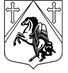 КРАСНОБОРСКОЕ  ГОРОДСКОЕ  ПОСЕЛЕНИЕТОСНЕНСКОГО  РАЙОНА  ЛЕНИНГРАДСКОЙ  ОБЛАСТИ                                             АДМИНИСТРАЦИЯ                                              ПОСТАНОВЛЕНИЕ   20.12.2022   № 793Об утверждении общих (рамочных) требований к внешнему виду и оформлению ярмарок на территории Красноборского городского поселения Тосненского района Ленинградской области На основании Федерального закона от 06.10.2003 № 131-ФЗ «Об общих принципах организации местного самоуправления в Российской Федерации», Устава Красноборского городского поселения Тосненского района Ленинградской области   ПОСТАНОВЛЯЮ:1.Утвердить общие (рамочные) требования к внешнему виду и оформлению ярмарок на территории Красноборского городского поселения Тосненского района Ленинградской области (Приложение). 2.Признать утратившим силу постановление администрации Красноборского городского поселения Тосненского района Ленинградской области от 15.11.2022 № 718 «Об утверждении общих (рамочных) требований к внешнему виду и оформлению ярмарок на территории Красноборского городского поселения Тосненского района Ленинградской области» с момента вступления в силу настоящего Постановления.3.Опубликовать настоящее постановление в соответствии с Уставом Красноборского городского поселения Тосненского района Ленинградской области и разместить на сайте Красноборского городского поселения Тосненского района Ленинградской области в информационно-телекоммуникационной сети «Интернет».4.Настоящее постановление вступает в силу с момента официального опубликования (обнародования).5.Контроль за исполнением настоящего постановления оставляю за собой.    Глава  администрации 	Н.И. АксеновОбщие (рамочные) требования к внешнему виду и оформлению ярмарок на территории Красноборского городского поселения Тосненского района Ленинградской области I. Общие положенияНастоящие требования разработаны во исполнение требований Порядка организации ярмарок и продажи товаров на них на территории Ленинградской области, утвержденного постановлением Правительства Ленинградской области от 29.05.2007 № 120 «Об организации розничных рынков и ярмарок на территории Ленинградской области», Областного закона Ленинградской области от 02.07.2003 № 47-оз «Об административных правонарушениях» и в целях:формирования унифицированного подхода к внешнему виду и оформлению ярмарок, проводимых на территории Ленинградской области, в том числе в части размещения и оборудования мест для продажи товаров (выполнения работ, оказания услуг) и мест общего пользования на ярмарках, информационно-рекламного оформления, в том числе обеспечения сопутствующих мероприятий;повышения престижа и популярности ярмарочных мероприятий у жителей и гостей Ленинградской области;обеспечения комплексного (концептуального) подхода при организации ярмарочной торговли в Ленинградской области;формирование общих принципов благоустройства территорий ярмарочных площадок в муниципальных образованиях Ленинградской области.II. Мероприятия по установлению общих (рамочных) требований к внешнему виду и оформлению ярмарок на территории Красноборского городского поселения Тосненского района Ленинградской области1.Общие (рамочные) требования к внешнему виду и оформлению ярмарок включают в себя:требования к оборудованию мест для продажи товаров (выполнения работ, оказания услуг);требования к информационному обеспечению проведения ярмарки.2.Общие (рамочные) требования к внешнему виду и оформлению ярмарок утверждаются уполномоченным органом местного самоуправления в соответствии с уставом муниципального образования.3.Соблюдение общих (рамочных) требований к внешнему виду и оформлению ярмарки обеспечивается организатором ярмарки. Несоблюдение установленных общих (рамочных) требований к внешнему виду и оформлению ярмарки организатором ярмарки влечет привлечение к административной ответственности, предусмотренной законодательством Ленинградской области.III. Оборудование мест для продажи товаров (выполнения работ, оказания услуг)1.Оформление ярмарок следует осуществлять в единой стилистической концепции, в том числе с использованием брендированного фирменного стиля. Оформление ярмарочной площадки должно соответствовать требованиям правил благоустройства муниципального образования.2.Места для продажи товаров (выполнения работ, оказания услуг) (далее -торговые места) следует размещать в соответствии со схемой размещения торговых мест на ярмарке. На торговых местах используются следующие виды оборудования:1)	легковозводимые сборно-разборные конструкции (торговые палатки) единого цветового решения. Торговая палатка, а также прилегающая к ней территория должны содержаться в чистоте.Требования к торговым палаткам:-	габариты исходного модуля:глубина - не более 2 м; ширина - не более 2,5 м; высота - не более 3,0 м;место для выкладки товаров (прилавок) торговой палатки следует располагать на высоте не более 1,1 м от уровня земли;кровля палатки может быть односкатной (с минимальным уклоном 5% в сторону задней стенки) или двускатной;допустимо размещение вывески (информационной конструкции с указанием наименования хозяйствующего субъекта и (или) торгового объекта, категории товара, рода выполняемых работ, типа оказываемых услуг и т.п.). В случае размещения нижняя граница вывески должна находиться на высоте не менее 2,3 м;допускается установка торговых палаток группами, не более 20 штук, при этом общая их общая площадь не должна превышать 160 кв.м;расстояние между группами торговых палаток должно быть не менее 1,4 м.2)	передвижные (мобильные) нестационарные торговые объекты (торговые автофургоны, автолавки, прицепы, полуприцепы). Передвижные средства торговли, а также прилегающая к ним территория должны содержаться в чистоте.Требования к передвижным средствам торговли:-	габариты передвижных средств торговли:длина - не более 6 м;ширина - не более 2,5 м;высота - не более 2,5 м;место для выкладки товаров (прилавок) передвижных средств торговли должно быть расположено на высоте не более 1,3 м от земли;при оказании посредством передвижных средств торговли услуг общественного питания у каждого объекта следует установить урны, которые следует очищать по мере заполнения, но не реже 1 раза в сутки;перед передвижным средством торговли, предоставляющим услуги общественного питания, рекомендуется размещать табличку с меню;над торговым окном необходимо организовать навес или козырек шириной не менее 0,3 м;допустимо размещение вывески;передвижные средства торговли следует располагать в едином порядке (по одной линии);торговые автоматы (вендинговые автоматы). Торговые автоматы, а также прилегающая к ним территория должны содержаться в чистоте;нестационарные торговые объекты (киоски, павильоны). Используемые на ярмарках нестационарные торговые объекты должны соответствовать требованиям правил благоустройства муниципального образования;торговые столы, стулья, прилавки единого образца.3.Торговые места рекомендуется оформлять скатертями единого образца, высокой степени износостойкости и водонепроницаемости по заявленному количеству торговых мест.4.Специальная форма (фартуки) и бейджи продавцов рекомендуется оформлять в едином стиле. При проведении праздничных ярмарок допускается использование национальных, фольклорных и иных элементов оформления, средств декора, связанных с тематикой проводимого мероприятия.IV. Информационное обеспечение проведения ярмарки1.У входа на ярмарку следует расположить доступную для обозрения посетителей вывеску, содержащую напечатанные крупным шрифтом информацию:наименование ярмарки (например, «Ленинградские ярмарки»);дни и часы работы ярмарки.2.На доступном для посетителей месте следует оборудовать информационный стенд, на котором должна содержаться информация:наименование организатора ярмарки.фамилия, имя и отчество ответственного лица организатора ярмарки (администратора ярмарки) и его контактный номер телефона.-на регулярных ярмарках необходимо указывать количество свободных мест для продажи товаров (выполнения работ, оказания услуг) (информация должна обновляться по мере изменения количества свободных мест);-номера телефонов территориального органа Управления Роспотребнадзора по Ленинградской области, территориального органа ГУ МВД России по г. Санкт-Петербургу и Ленинградской области, территориального органа ГУ МЧС России по Ленинградской области, территориального органа Федеральной налоговой службы России, уполномоченного органа местного самоуправления (в сфере торговой деятельности).3.Каждое торговое место должно иметь ламинированную табличку с номером места в соответствии со схемой размещения торговых мест ярмарки.Табличка закрепляется на видном для покупателей месте и должна содержать следующую информацию:- наименование участника ярмарки (для индивидуальных предпринимателей - Ф.И.О. индивидуального предпринимателя; Для юридических лиц – наименование юридическое лица; для крестьянских (фермерских) хозяйств - наименование «Крестьянское (фермерское) хозяйство (Ф.И.О. главы КФХ либо юридическое (официальное) наименование хозяйства)»;для граждан, не являющихся индивидуальными предпринимателями - Ф.И.О. гражданина, указание на статус (личное подсобное хозяйство / садоводство / огородничество / животноводство / самозанятый), населенный пункт (район, регион) осуществления гражданином деятельности.4.Вся информация должна быть напечатана на русском языке, должна быть достоверной, актуальной на дату проведения ярмарки и иметь подпись администратора ярмарки.Приложение к постановлению администрации Красноборского городского поселения Тосненского района Ленинградской области от 20.12.2022 № 793